Story Massagehttps://www.storymassage.co.uk/The Story Massage Programme combines the benefits of positive touch with the fun and creativity of words – whether as story, rhyme or song.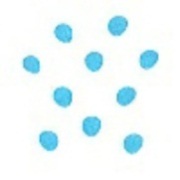 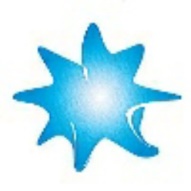 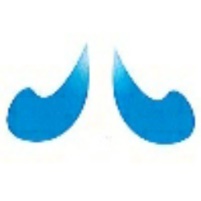 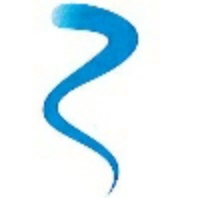 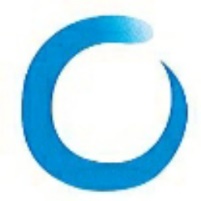 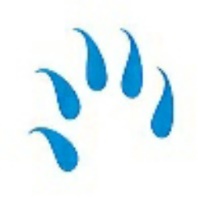 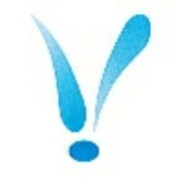 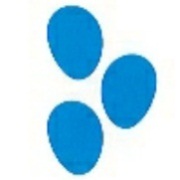 